ADVERT REQUIREMENTS FORM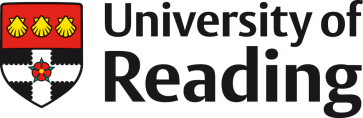 Media requirementsPlease provide the Purchase Order if you require any paid advertising.Where adverts are placed externally on the University website, they will also be placed on Indeed, Neuvoo, Adzuna and the University of Reading’s LinkedIn account. Please note: From 1st January 2024, if you wish to include application details or an apply link to an external recruitment agency /search firm rather that the UoR website, this advert will be chargeable at a rate of £255 for a Standard advert or £455 for an enhanced advert.Shortlisting & Interview PanelPlease confirm the shortlisting and interview panel at the earliest opportunity to enable the details to be added to JobTrain. If you are unsure if any of the panel have completed Recruitment and Selection Training, please check with your HR Co-ordinator.We highly recommend that at a minimum, the Chair of the Panel will have completed the training.A notification will go to Shortlisting Panel members one working day following the closing date of the advertisement.  Panel members will then need to log into Jobtrain to view the candidates and carry out shortlisting. For senior appointments, the HR Co-ordinator can assist in arranging a Shortlisting meeting if required.Killer QuestionsKiller questions precede the application form. They are designed to stop candidates who do not meet essential criteria from progressing to the application form stage. They are designed to capture answers based on essential criteria and completion is mandatory. They are answered with yes/no or multiple choice style answers as they are Pass/Fail type questions.If you want to use killer questions, you can choose the questions you ask as long as they are Yes/No or multiple choice. E.g. if the role is not sponsorable, the pass mark would be 1 and the answers would score as below:In relation to your Right to Work in the UK please choose the statement that best applies to you:I am a British Citizen – 1 pointI have the right to work in the UK and do not need sponsorship – 1 pointI will require sponsorship – 0 pointPre-assessment and Assessment FormsPre-assessment questions can be set up for roles that need an essential specific skill or qualification to do the role. These questions won’t stop candidates from applying, but it can help with the shortlisting process.Assessment forms can be set up for vacancies to gain a greater understanding of a candidate’s 'fit' for a role and focus more on desirable aspects of the person specification.These forms need to be set up before the vacancy is advertised. If you’re interested using this functionality, please liaise with your HR Coordinator.Shortlisting CriteriaPlease identify the specific shortlisting criteria for this post from the person specification.  This can be set up on JobTrain in advance of the closing date to support the shortlisting process.A maximum of 6 core criteria is generally recommended. If you would like more criteria than this, please add more rows to the table.Interview detailsInvitations to interview will be sent to candidates by the HR Operations team once shortlisting has been completed on Jobtrain. It is advisable to give at least 7 calendar days’ notice to candidates for interview.When collected at interview, ID documents must be stored and destroyed in compliance with Information Compliance Policies Reference requirementsRequests for references will be sent by the HR Operations team at the offer stage to the successful candidate only and when the candidate has provided their permission.Please indicate below if you would specifically like references to be requested at an earlier stage (e.g. prior to interview).  Please note that this is only possible for certain roles and where the candidate has expressly provided their permission. References should be used to support a decision, and not as part of the decision-making process.When received, references will be forwarded to the Chair of the recruitment panel.Additional informationPlease complete before sending or discuss with your HR Co-ordinatorUnder the points based immigration system, EU and Non-EU citizens will be treated equally and anyone wishing to live and work in the UK will require a visa to do so.Please see more information Click Here or contact your HR Coordinator with any queries.If your post requires Safer recruitment processes, please contact the Resourcing & Recruitment Manager.Please bear in mind the timeframes when considering your dates:Up to 48 hours for the advert to be posted.At least 7 days’ notice given to candidates for interview dates.Successful Candidate notice period.UK Visa and Immigration process can take 4 – 8 weeks.Under the points based immigration system, EU and Non-EU citizens will be treated equally and anyone wishing to live and work in the UK will require a visa to do so.Please see more information Click Here or contact your HR Coordinator with any queries.If your post requires Safer recruitment processes, please contact the Resourcing & Recruitment Manager.Please bear in mind the timeframes when considering your dates:Up to 48 hours for the advert to be posted.At least 7 days’ notice given to candidates for interview dates.Successful Candidate notice period.UK Visa and Immigration process can take 4 – 8 weeks.Under the points based immigration system, EU and Non-EU citizens will be treated equally and anyone wishing to live and work in the UK will require a visa to do so.Please see more information Click Here or contact your HR Coordinator with any queries.If your post requires Safer recruitment processes, please contact the Resourcing & Recruitment Manager.Please bear in mind the timeframes when considering your dates:Up to 48 hours for the advert to be posted.At least 7 days’ notice given to candidates for interview dates.Successful Candidate notice period.UK Visa and Immigration process can take 4 – 8 weeks.Under the points based immigration system, EU and Non-EU citizens will be treated equally and anyone wishing to live and work in the UK will require a visa to do so.Please see more information Click Here or contact your HR Coordinator with any queries.If your post requires Safer recruitment processes, please contact the Resourcing & Recruitment Manager.Please bear in mind the timeframes when considering your dates:Up to 48 hours for the advert to be posted.At least 7 days’ notice given to candidates for interview dates.Successful Candidate notice period.UK Visa and Immigration process can take 4 – 8 weeks.Under the points based immigration system, EU and Non-EU citizens will be treated equally and anyone wishing to live and work in the UK will require a visa to do so.Please see more information Click Here or contact your HR Coordinator with any queries.If your post requires Safer recruitment processes, please contact the Resourcing & Recruitment Manager.Please bear in mind the timeframes when considering your dates:Up to 48 hours for the advert to be posted.At least 7 days’ notice given to candidates for interview dates.Successful Candidate notice period.UK Visa and Immigration process can take 4 – 8 weeks.Job title:Job title:Employing unit: Employing unit: SRF number:SRF number:Closing date:Closing date:Interview date: Interview date: Post type: Post type: , , , Hours per week: Hours per week: Grade: Grade: Salary notes: Salary notes: SOC code: (Prior to advertising HR Coordinator to check if the role can be sponsored and insert relevant SoC code)SOC code: (Prior to advertising HR Coordinator to check if the role can be sponsored and insert relevant SoC code)Advert Writing Hints and Tips:Advert Writing Hints and Tips:Advert Writing Hints and Tips:Advert Writing Hints and Tips:Advert Writing Hints and Tips:Keep it short - 7 to 10 lines of text Include name of school/department Short summary of key duties “Sell’ the University- perks and benefits Indicate the type of candidate wanted e.g. “You will …” Avoid discriminatory language Include a Call to ActionThere is no word limit for the University of Reading website, and you can add links to relevant documents/pages.The word limit for job boards is 550 words including the informal contact details and mandatory wording. Links may not work on external job boards.Keep it short - 7 to 10 lines of text Include name of school/department Short summary of key duties “Sell’ the University- perks and benefits Indicate the type of candidate wanted e.g. “You will …” Avoid discriminatory language Include a Call to ActionThere is no word limit for the University of Reading website, and you can add links to relevant documents/pages.The word limit for job boards is 550 words including the informal contact details and mandatory wording. Links may not work on external job boards.Keep it short - 7 to 10 lines of text Include name of school/department Short summary of key duties “Sell’ the University- perks and benefits Indicate the type of candidate wanted e.g. “You will …” Avoid discriminatory language Include a Call to ActionThere is no word limit for the University of Reading website, and you can add links to relevant documents/pages.The word limit for job boards is 550 words including the informal contact details and mandatory wording. Links may not work on external job boards.Keep it short - 7 to 10 lines of text Include name of school/department Short summary of key duties “Sell’ the University- perks and benefits Indicate the type of candidate wanted e.g. “You will …” Avoid discriminatory language Include a Call to ActionThere is no word limit for the University of Reading website, and you can add links to relevant documents/pages.The word limit for job boards is 550 words including the informal contact details and mandatory wording. Links may not work on external job boards.Keep it short - 7 to 10 lines of text Include name of school/department Short summary of key duties “Sell’ the University- perks and benefits Indicate the type of candidate wanted e.g. “You will …” Avoid discriminatory language Include a Call to ActionThere is no word limit for the University of Reading website, and you can add links to relevant documents/pages.The word limit for job boards is 550 words including the informal contact details and mandatory wording. Links may not work on external job boards.University Internal and External Advert There is no word limit for the University of Reading website, and you can add links to relevant documents/pages.University Internal and External Advert There is no word limit for the University of Reading website, and you can add links to relevant documents/pages.University Internal and External Advert There is no word limit for the University of Reading website, and you can add links to relevant documents/pages.University Internal and External Advert There is no word limit for the University of Reading website, and you can add links to relevant documents/pages.University Internal and External Advert There is no word limit for the University of Reading website, and you can add links to relevant documents/pages.General advert text (Information regarding school/department, the role, the University etc.)Include the attention grabber here also – Compulsory You will have : compulsoryXXXXXXXXXXXXXXXXXXXXXXXXXXXXXXXXXXXXIf unsure of criteria, this can be taken from the person specification.Closing date: (e.g.3 December 2023)Interviews will be held: (e.g. 11 December 2023)Applications from job seekers who require sponsorship to work in the UK are welcome and will be considered alongside all other applications. By reference to the applicable SOC code for this role, sponsorship may be possible under the Skilled Worker Route.  Applicants should ensure that they are able to meet the points requirement under the PBS.  There is further information about this on the UK Visas and Immigration Website.The University is committed to having a diverse and inclusive workforce, supports the gender equality Athena SWAN Charter and the Race Equality Charter, and is a leading LGBT+ rights organisation. Applications for job-share, part-time and flexible working arrangements are welcomed and will be considered in line with business needs.General advert text (Information regarding school/department, the role, the University etc.)Include the attention grabber here also – Compulsory You will have : compulsoryXXXXXXXXXXXXXXXXXXXXXXXXXXXXXXXXXXXXIf unsure of criteria, this can be taken from the person specification.Closing date: (e.g.3 December 2023)Interviews will be held: (e.g. 11 December 2023)Applications from job seekers who require sponsorship to work in the UK are welcome and will be considered alongside all other applications. By reference to the applicable SOC code for this role, sponsorship may be possible under the Skilled Worker Route.  Applicants should ensure that they are able to meet the points requirement under the PBS.  There is further information about this on the UK Visas and Immigration Website.The University is committed to having a diverse and inclusive workforce, supports the gender equality Athena SWAN Charter and the Race Equality Charter, and is a leading LGBT+ rights organisation. Applications for job-share, part-time and flexible working arrangements are welcomed and will be considered in line with business needs.General advert text (Information regarding school/department, the role, the University etc.)Include the attention grabber here also – Compulsory You will have : compulsoryXXXXXXXXXXXXXXXXXXXXXXXXXXXXXXXXXXXXIf unsure of criteria, this can be taken from the person specification.Closing date: (e.g.3 December 2023)Interviews will be held: (e.g. 11 December 2023)Applications from job seekers who require sponsorship to work in the UK are welcome and will be considered alongside all other applications. By reference to the applicable SOC code for this role, sponsorship may be possible under the Skilled Worker Route.  Applicants should ensure that they are able to meet the points requirement under the PBS.  There is further information about this on the UK Visas and Immigration Website.The University is committed to having a diverse and inclusive workforce, supports the gender equality Athena SWAN Charter and the Race Equality Charter, and is a leading LGBT+ rights organisation. Applications for job-share, part-time and flexible working arrangements are welcomed and will be considered in line with business needs.General advert text (Information regarding school/department, the role, the University etc.)Include the attention grabber here also – Compulsory You will have : compulsoryXXXXXXXXXXXXXXXXXXXXXXXXXXXXXXXXXXXXIf unsure of criteria, this can be taken from the person specification.Closing date: (e.g.3 December 2023)Interviews will be held: (e.g. 11 December 2023)Applications from job seekers who require sponsorship to work in the UK are welcome and will be considered alongside all other applications. By reference to the applicable SOC code for this role, sponsorship may be possible under the Skilled Worker Route.  Applicants should ensure that they are able to meet the points requirement under the PBS.  There is further information about this on the UK Visas and Immigration Website.The University is committed to having a diverse and inclusive workforce, supports the gender equality Athena SWAN Charter and the Race Equality Charter, and is a leading LGBT+ rights organisation. Applications for job-share, part-time and flexible working arrangements are welcomed and will be considered in line with business needs.General advert text (Information regarding school/department, the role, the University etc.)Include the attention grabber here also – Compulsory You will have : compulsoryXXXXXXXXXXXXXXXXXXXXXXXXXXXXXXXXXXXXIf unsure of criteria, this can be taken from the person specification.Closing date: (e.g.3 December 2023)Interviews will be held: (e.g. 11 December 2023)Applications from job seekers who require sponsorship to work in the UK are welcome and will be considered alongside all other applications. By reference to the applicable SOC code for this role, sponsorship may be possible under the Skilled Worker Route.  Applicants should ensure that they are able to meet the points requirement under the PBS.  There is further information about this on the UK Visas and Immigration Website.The University is committed to having a diverse and inclusive workforce, supports the gender equality Athena SWAN Charter and the Race Equality Charter, and is a leading LGBT+ rights organisation. Applications for job-share, part-time and flexible working arrangements are welcomed and will be considered in line with business needs.550 Word limit advert if applicableThe word limit for jobs.ac.uk and other external boards is 550 words (including the compulsory wording in Italics below and Information Contact Details). Links may not work on external job boards.550 Word limit advert if applicableThe word limit for jobs.ac.uk and other external boards is 550 words (including the compulsory wording in Italics below and Information Contact Details). Links may not work on external job boards.550 Word limit advert if applicableThe word limit for jobs.ac.uk and other external boards is 550 words (including the compulsory wording in Italics below and Information Contact Details). Links may not work on external job boards.550 Word limit advert if applicableThe word limit for jobs.ac.uk and other external boards is 550 words (including the compulsory wording in Italics below and Information Contact Details). Links may not work on external job boards.550 Word limit advert if applicableThe word limit for jobs.ac.uk and other external boards is 550 words (including the compulsory wording in Italics below and Information Contact Details). Links may not work on external job boards.Include the attention grabber here also – Compulsory You will have : compulsoryXXXXXXXXXXXXXXXXXXXXXXXXXXXXXXXXXXXXClosing date: (e.g.3 December 2023)Interviews will be held: (e.g. 11 December 2023)Applications from job seekers who require sponsorship to work in the UK are welcome and will be considered alongside all other applications. By reference to the applicable SOC code for this role, sponsorship may be possible under the Skilled Worker Route.  Applicants should ensure that they are able to meet the points requirement under the PBS.  There is further information about this on the UK Visas and Immigration Website.The University is committed to having a diverse and inclusive workforce, supports the gender equality Athena SWAN Charter and the Race Equality Charter, and is a leading LGBT+ rights organisation. Applications for job-share, part-time and flexible working arrangements are welcomed and will be considered in line with business needs.Include the attention grabber here also – Compulsory You will have : compulsoryXXXXXXXXXXXXXXXXXXXXXXXXXXXXXXXXXXXXClosing date: (e.g.3 December 2023)Interviews will be held: (e.g. 11 December 2023)Applications from job seekers who require sponsorship to work in the UK are welcome and will be considered alongside all other applications. By reference to the applicable SOC code for this role, sponsorship may be possible under the Skilled Worker Route.  Applicants should ensure that they are able to meet the points requirement under the PBS.  There is further information about this on the UK Visas and Immigration Website.The University is committed to having a diverse and inclusive workforce, supports the gender equality Athena SWAN Charter and the Race Equality Charter, and is a leading LGBT+ rights organisation. Applications for job-share, part-time and flexible working arrangements are welcomed and will be considered in line with business needs.Include the attention grabber here also – Compulsory You will have : compulsoryXXXXXXXXXXXXXXXXXXXXXXXXXXXXXXXXXXXXClosing date: (e.g.3 December 2023)Interviews will be held: (e.g. 11 December 2023)Applications from job seekers who require sponsorship to work in the UK are welcome and will be considered alongside all other applications. By reference to the applicable SOC code for this role, sponsorship may be possible under the Skilled Worker Route.  Applicants should ensure that they are able to meet the points requirement under the PBS.  There is further information about this on the UK Visas and Immigration Website.The University is committed to having a diverse and inclusive workforce, supports the gender equality Athena SWAN Charter and the Race Equality Charter, and is a leading LGBT+ rights organisation. Applications for job-share, part-time and flexible working arrangements are welcomed and will be considered in line with business needs.Include the attention grabber here also – Compulsory You will have : compulsoryXXXXXXXXXXXXXXXXXXXXXXXXXXXXXXXXXXXXClosing date: (e.g.3 December 2023)Interviews will be held: (e.g. 11 December 2023)Applications from job seekers who require sponsorship to work in the UK are welcome and will be considered alongside all other applications. By reference to the applicable SOC code for this role, sponsorship may be possible under the Skilled Worker Route.  Applicants should ensure that they are able to meet the points requirement under the PBS.  There is further information about this on the UK Visas and Immigration Website.The University is committed to having a diverse and inclusive workforce, supports the gender equality Athena SWAN Charter and the Race Equality Charter, and is a leading LGBT+ rights organisation. Applications for job-share, part-time and flexible working arrangements are welcomed and will be considered in line with business needs.Include the attention grabber here also – Compulsory You will have : compulsoryXXXXXXXXXXXXXXXXXXXXXXXXXXXXXXXXXXXXClosing date: (e.g.3 December 2023)Interviews will be held: (e.g. 11 December 2023)Applications from job seekers who require sponsorship to work in the UK are welcome and will be considered alongside all other applications. By reference to the applicable SOC code for this role, sponsorship may be possible under the Skilled Worker Route.  Applicants should ensure that they are able to meet the points requirement under the PBS.  There is further information about this on the UK Visas and Immigration Website.The University is committed to having a diverse and inclusive workforce, supports the gender equality Athena SWAN Charter and the Race Equality Charter, and is a leading LGBT+ rights organisation. Applications for job-share, part-time and flexible working arrangements are welcomed and will be considered in line with business needs.Informal contact detailsInformal contact detailsInformal contact detailsAlternative informal contact detailsAlternative informal contact detailsContact role:Contact role:Contact name:Contact name:Contact phone:Contact phone:Contact email:Contact email:University website (Internal & External)University website (Internal Only)Jobs.ac.ukWISE (Cost of £300 per advert)                          (www.wisecampaign.org.uk) Find a job (this is a free resource)Other, please list:NameEmailCompleted Recruitment and Selection TrainingCarrying out ShortlistingAttending InterviewShortlisting Meeting to be arranged.Yes 	No 	If yes, the date of shortlisting.1.2.3.1.2.3.4.5.6.Interview date:Time of first interview:Interview duration per candidate:Venue:Special instructions:[insert details of tests, presentations if required]Request stage:Reference approver:Are you expecting any internal applicants?Would an apprentice be suitable for this role?In case of a reasonable adjustment request, please confirm the topics/questions you will ask at interviewHow long a notice period can you accept?